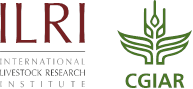 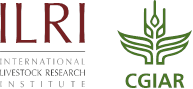 Section 1: Commercial Suppliers (for commercial suppliers only)                  Supplier name:Supplier TypeSupplier Information and Address Company registration/TIN numberCompany registration/TIN numberSupplier Information and Address VAT Registration No.VAT Registration No.Supplier Information and Address CountryCountrySupplier Information and Address City City Supplier Information and Address Province /k/kProvince /k/kSupplier Information and Address WoredaWoredaSupplier Information and Address House No.House No.Supplier Information and Address Postal codePostal codeSupplier Information and Address Street, Street, Supplier Information and Address TelephoneTelephoneSupplier Information and Address Fax No. if applicableFax No. if applicableSupplier Information and Address EmailEmailSupplier Information and Address Contact personContact personSupplier Information and Address Contact person titleContact person titleSection 2: Person Information (for Individuals only)Section 2: Person Information (for Individuals only)Section 2: Person Information (for Individuals only)Section 2: Person Information (for Individuals only)Section 2: Person Information (for Individuals only)Banking InformationName of BankName of BankBanking InformationAccount Name, (as it appears on bank account)Account Name, (as it appears on bank account)Banking InformationBranch name Branch name Banking InformationBank account Number Bank account Number Banking InformationBank account currencyBank account currencyBanking InformationCountryCountryBanking InformationCity City Banking InformationBank ID: SWIFT CODE Bank ID: SWIFT CODE Banking InformationBank ID: ACH Number for US banks, this is a9-digit number & may not be the same as ABA numberBank ID: ACH Number for US banks, this is a9-digit number & may not be the same as ABA numberBanking InformationIBAN Number, for European banksIBAN Number, for European banksBanking InformationSort code, for GBP and AUD, (6 digit #)Sort code, for GBP and AUD, (6 digit #)Banking InformationTransit number (5 digits) for Canadian banks, if applicableTransit number (5 digits) for Canadian banks, if applicableBanking InformationAccount type (saving, checking….)Account type (saving, checking….)Banking InformationPayment method (BL, CQ, WT…) Payment method (BL, CQ, WT…) Banking InformationStreet addressStreet addressBank information for intermediary bankName of bankName of bankBank information for intermediary bankBank addressBank addressSWIFT CODEBank information for intermediary bankBank addressBank addressBank information for intermediary bankBank account number (of Beneficiary bank with intermediary bank)Bank account number (of Beneficiary bank with intermediary bank)ABA Number (for US banks)I confirm that the above information provided is true, accurate, and up to date to the best of my knowledge. I further declare that I have the authority to provide this information on behalf of Company name………………………………………., and I take full responsibility for its authenticity. I will promptly inform ILRI in writing of any changes or updates to the provided information.I confirm that the above information provided is true, accurate, and up to date to the best of my knowledge. I further declare that I have the authority to provide this information on behalf of Company name………………………………………., and I take full responsibility for its authenticity. I will promptly inform ILRI in writing of any changes or updates to the provided information.I confirm that the above information provided is true, accurate, and up to date to the best of my knowledge. I further declare that I have the authority to provide this information on behalf of Company name………………………………………., and I take full responsibility for its authenticity. I will promptly inform ILRI in writing of any changes or updates to the provided information.I confirm that the above information provided is true, accurate, and up to date to the best of my knowledge. I further declare that I have the authority to provide this information on behalf of Company name………………………………………., and I take full responsibility for its authenticity. I will promptly inform ILRI in writing of any changes or updates to the provided information.I confirm that the above information provided is true, accurate, and up to date to the best of my knowledge. I further declare that I have the authority to provide this information on behalf of Company name………………………………………., and I take full responsibility for its authenticity. I will promptly inform ILRI in writing of any changes or updates to the provided information.Name………………………………………………………………………………Name………………………………………………………………………………Official rubber stampOfficial rubber stampOfficial rubber stampTitle……………………………………………………………………………….Title……………………………………………………………………………….Signature………………………………………………….......................Signature………………………………………………….......................Date……………………………………………………………………………….Date……………………………………………………………………………….